Preliminary InformationTextbookYour textbook is: Introduction to Java Programming, 7E. The textbook website is:http://www.cs.armstrong.edu/liang/intro7e/studentsolution.htmlNote the location of the Review Question Answers.Download the solutions for even numbered programming assignments. Located under Programming Exercise Solutions. After download, unzip into a convenient location. (If you are not familiar with zip files, you’ll need to get someone to show you how to unzip them. I believe windows comes with a utility to unzip files) Download the code for all examples in the text. Located under Download Source Code for Examples in the Book. After download, unzip into a convenient location.Take note of the Common Errors. It is organized by chapter. I would recommend reading this while we are covering each chapter.We will learn the Java programming language in this class. We will use the syntax of the Java language to write classes. When you write classes you will often use predefined classes that do useful things. For instance, we will use the Math class when we want to raise a number to a power. A list of documentation of all the Java predefined classes is called the Java API, or just API for short (Application Programming Interface). It will be a while before we are ready to use the API, but for now, take note that the API can be found on the website under the link Java API.There is an Errata section; however, there are no significant errors in the chapters we will cover for this class.Working at HomeThe Java JRE (Java Runtime Environment) is used to run Java programs and is usually already installed on your home computer. The Java JDK (Java Development Kit) is what allows you to write and compile Java programs. It is not on your computer. You must download this and install. You can write Java programs in any text editor. However, in this class, we will use jGrasp. This must be downloaded and installed. This software is installed on the computers in the CS lab, 2128 Nevins Hall. If you want to work at home, on your own computer, follow the steps below. Note, I will not be able to help you with this. The process should go smoothly. If not, seek help from a fellow student or Google.Download, install, and configure the JDKRead this document and follow the steps exactly; however, download JDK 6, Update 7 instead of JDK 6. At one step, you will need to type something in. The document below will say to type in, “...jdk1.6.0...” You will type in, “...jdk1.6.0_07...” The document does mention this, but I am telling you again for empahsis.http://www.cs.armstrong.edu/liang/intro7e/supplement/Supplement1bInstallingJDK6.pdfDownload and install jGraspGo to: http://www.jgrasp.org/ and choose: Download. Fill out the registration and then choose (most likely) the download that says: jGRASP exe – Windows self-extracting exe. Run the installation.Chapter 1Section 1.5 – Number SystemsBase 10 numbering system (decimal)Use digits: 0, 1, ... , 9Base 2 numbering system (binary)Use digits: 0 & 1Example: Converting binary to decimal (base 2 to base 10)What is the largest number that can fit into a byte?Count from 1 to 10 in binary.Converting decimal to binary (base 10 to base 2)An Algorithm:DO Until val=0	newVal = val / base   (take integer part)	rem = val % base	print rem	val = newValBase 16 numbering system (hexadecimal)DigitsExamples: Converting hexadecimal to decimalConverting decimal to hexadecimalConverting hexadecimal to binaryConvert each hexadecimal digit to its corresponding binary representation.Converting binary to hexadecimalConvert each set of four binary digits into the corresponding hexadecimal digit, starting from the right.hexadecimal digit to its corresponding binary representation.Sections 1.8 – A Java ProgramFor now, every program we will write will have a structure like this:public class MyClass{	public static void main( String[] args )	{		// Your code goes here	}}The name of the file where we save this must be the name of the (public) class with the .java extension. For instance, the class above would be saved in the file: MyClass.javaWrite HelloWorld program as a console application in class. Compile from command line and from jGrasp.public class HelloWorld 
{
   public static void main(String[] args) 
   {
      // Display message to console.
      
      System.out.println( "Hello World" );
      
      /* This is the most famous computer
         program and it is always the first */
   }
}
Terminology: class, class name, file name, statement, statement terminator, method, reserved words (keywords), line comment, block comment, class block, method block, nested block, case sensitive.Sections 1.9 – Compiling and Running a Java ProgramTo run from the command line (a console application), first compile the java file: javac HelloWorld.java	This creates the bytecode file (the class file):		HellowWorld.classTo run the program:java HelloWorldA few useful DOS commands for compiling and running from the command line (a console application).Example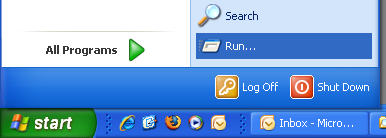 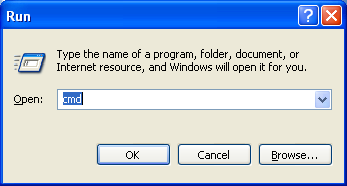 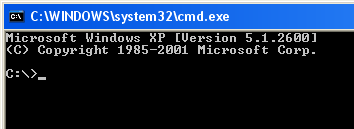 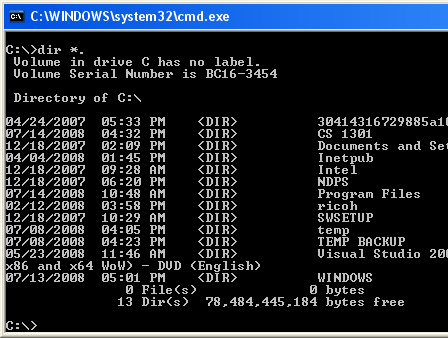 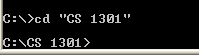 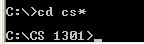 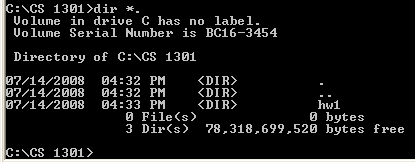 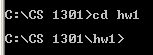 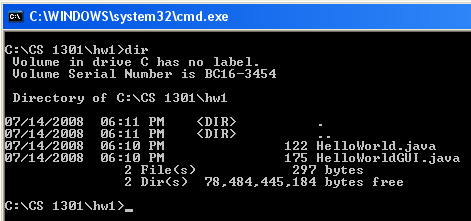 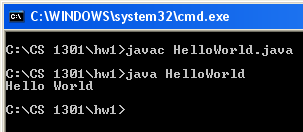 To run in jGrasp: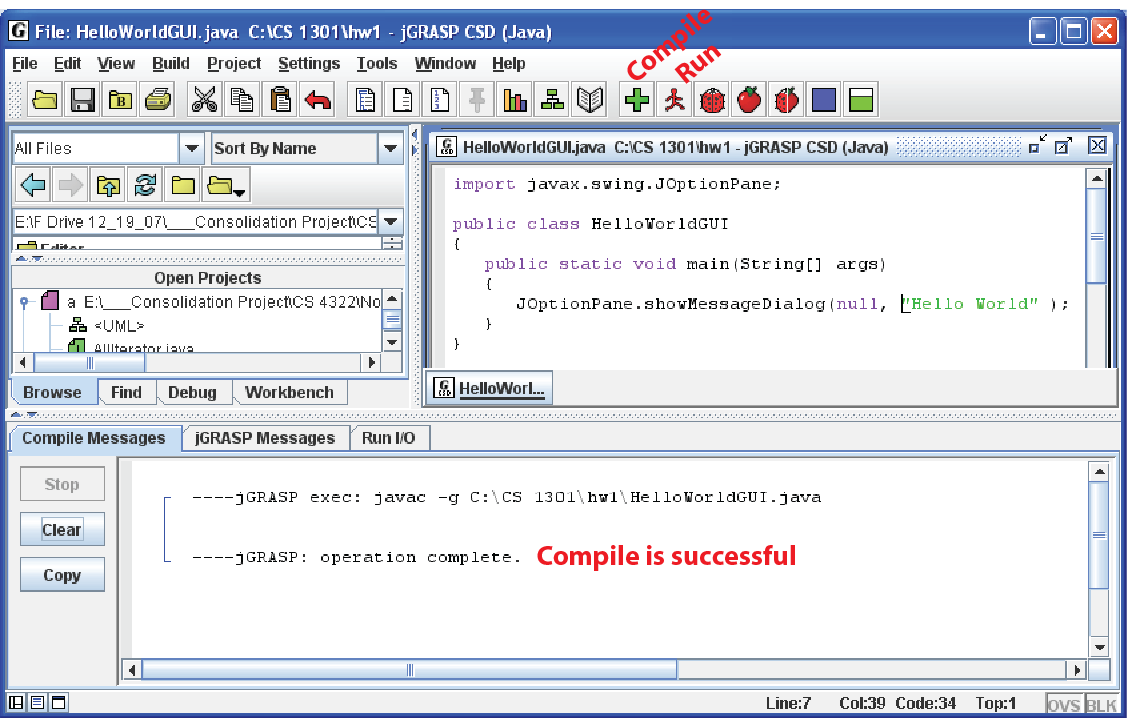 Sections 1.10 – Writing a GUI ApplicationWrite HelloWorld program as a GUI (graphical user interface) application in class. Compile from command line and from jGrasp.import javax.swing.JOptionPane;

public class HelloWorldGUI
{
   public static void main( String[] args ) 
   {
      JOptionPane.showMessageDialog( null, "Hello World" );
   }
}
SectionsPagesReview QuestionsProgramming Exercises1.5, 1.8-1.108-12, 15-291.7-1.9, 1.14-1.251.1-1.2Base 10Base 16Base 200000011000122001033001144010055010166011077011188100099100110A101011B101112C110013D110114E111015F1111DOS CommandResultdirShows a list of all files and folders in current folderdir/pPaginate listing of files and foldersdir *.javaDisplay all java files in the current folderdir *.Display all folders in the current foldercd folderNameMove from current folder to the folder, folderName which is inside the current folder. You are moving down into the  folderName folder.cd ..Move up to the parent folder containing the current folder.cd f*Moves down to the first folder that begins with f.f:To change to the F drive, for instance.